РЕШЕНИЕ----------------------------------ПОМШУÖМРеспублика Коми, Сыктывдинский район, с.ЗеленецО деятельности Совета сельского поселения «Зеленец»за 9 месяцев (октябрь 2021г. - июль 2022г.)В соответствии с пунктом 11.1 статьи 35 Федерального закона от 6 октября 2003 г. № 131-ФЗ «Об общих принципах организации местного самоуправления в Российской Федерации» Совет сельского поселения «Зеленец»РЕШИЛ:1. Принять к сведению информацию председателя Совета сельского поселения «Зеленец» Якунина А.С. о деятельности Совета сельского поселения «Зеленец» за 9 месяцев (октябрь 2021г. - июль 2022г.).2. Совету сельского поселения «Зеленец»:1) внести изменения в Устав муниципального образования сельского поселения «Зеленец» и Регламент Совета сельского поселения «Зеленец» с целью приведения в соответствие положений, связанных с полномочиями и организационной деятельностью Совета;2) ежеквартально на заседаниях Совета сельского поселения «Зеленец» рассматривать вопрос по итогам утвержденных на заседаниях и исполненных решений.3. Депутатам Совета сельского поселения «Зеленец»:1) проводить личный прием граждан каждый понедельник в часы приема граждан главой сельского поселения «Зеленец». Каждую пятницу, предшествующую дню приема граждан, извещать администрацию сельского поселения «Зеленец» о возможности (невозможности) проведения приема, в целях информирования жителей сельского поселения «Зеленец».2) в связи с отсутствием деятельности расформировать депутатские группы Совета сельского поселения «Зеленец».3) принимать участие в проведении контроля за ходом строительства объектов на территории поселения.4) проводить встречи депутатов с организациями, председателями ТОСов, старостами и гражданами в населенных пунктах для обсуждения проблемных вопросов.3. Администрации сельского поселения «Зеленец»:1) систематически проводить мониторинг утвержденных решением Совета сельского поселения «Зеленец» и используемых в работе администрации нормативных правовых актов на предмет соответствия действующему законодательству;2) включать депутатов Совета сельского поселения в состав временных комиссий по приемке работ, связанных с реализацией проектов «Формирование комфортной городской среды» и «Народный бюджет»;3) разработать трехлетний план социально-экономического развития сельского поселения «Зеленец» в срок до 1 ноября 2022 года.4. Контроль за исполнением решения оставляю за собой.5. Настоящее решение вступает в силу со дня обнародования в местах, определенных Уставом муниципального образования сельского поселения «Зеленец».РЕШЕНИЕ----------------------------------ПОМШУÖМРеспублика Коми, Сыктывдинский район, с.ЗеленецО внесении изменений в решение Совета сельского поселения «Зеленец» от 18 мая 2022 года № V/13-05 «Об утверждении Положения о бюджетном процессе в муниципальном образовании сельском поселении «Зеленец»Руководствуясь частью 5 статьи 3, частью 1 статьи 9 Бюджетного кодекса Российской Федерации, частью 2 статьи 53 Устава муниципального образования сельского поселения «Зеленец», Совет сельского поселения «Зеленец»РЕШИЛ:1. Внести в приложение решения Совета сельского поселения «Зеленец» от 18 мая 2022 года № V/13-05 «Положение о бюджетном процессе в муниципальном образовании сельском поселении «Зеленец» следующие изменения:1) абзац 4 подпункта 3 пункта 5 части 7 Положения о бюджетном процессе изложить в следующей редакции:«- субвенций из федерального бюджета и (или) из бюджетов субъектов Российской Федерации;»;2) абзац 6 подпункта 3 пункта 5 части 7 Положения о бюджетном процессе изложить в следующей редакции: «- безвозмездные поступления от физических и юридических лиц, в т.ч. денежные пожертвования;»;3) статью 10 раздела 3 Положения о бюджетном процессе изложить в следующей редакции: «Статья 10.Участники бюджетного процессаУчастниками бюджетного процесса являются:1. Глава сельского поселения «Зеленец»;2. Совет сельского поселения «Зеленец»;3. Администрация сельского поселения «Зеленец»;4. главные распорядители (распорядители) бюджетных средств сельского поселения «Зеленец»;5. главные администраторы (администраторы) доходов бюджета сельского поселения «Зеленец»;6. главные администраторы (администраторы) источников финансирования дефицита бюджета сельского поселения «Зеленец»;7. получатели бюджетных средств.»;4) подпункт 1 пункта 3 статьи 11 Положения о бюджетном процессе изложить в следующей редакции:«1) составляет проект бюджета сельского поселения «Зеленец» с необходимым пакетом документов;»;5) подпункт 4 пункта 3 статьи 11 Положения о бюджетном процессе  изложить в следующей редакции:«4) готовит отчет об исполнении бюджета сельского поселения «Зеленец» с необходимым пакетом документов;»;6) пункт 2 статьи 12 Положения о бюджетном процессе изложить в следующей редакции:«2. Проект бюджета сельского поселения «Зеленец» составляется и утверждается сроком на три года (очередной финансовый год и плановый период);»; 7) подпункт 6 пункта 2 статьи 17 Положения о бюджетном процессе изложить в следующей редакции:«6) источники финансирования дефицита бюджета на очередной финансовый год (очередной финансовый год и плановый период);»;8) подпункт 4 пункта 1 статьи 18 Положения о бюджетном процессе изложить в следующей редакции:«4) прогноз основных характеристик (общий объем доходов, общий объем расходов, дефицита (профицита) бюджета) бюджета сельского поселения «Зеленец» на очередной финансовый год и плановый период;»;9) в статью 18 Положения о бюджетном процессе внести следующие изменения:- пункт 12 исключить;- считать пункт 13 пунктом 12.».2. Контроль за исполнением решения возложить на постоянную комиссию по бюджету, экономическому развитию и налогам.3. Настоящее решение вступает в силу со дня обнародования в местах, определенных Уставом муниципального образования сельского поселения «Зеленец».Пояснительная запискак решению Совета сельского поселения «Зеленец» «О внесении изменений в решение Совета сельского поселения «Зеленец» от 18 мая 2022 года № V/13-05 «Об утверждении Положения о бюджетном процессе в муниципальном образовании сельском поселении «Зеленец»В соответствии с частью 2 статьи 132 Конституции Российской Федерации органы местного самоуправления самостоятельно формируют, утверждают и исполняют бюджет муниципального образования. Согласно положениям части 1 статьи 9 Бюджетного кодекса Российской Федерации к бюджетным полномочиям относится установление порядка составления и рассмотрения проекта бюджета муниципального образования, его утверждение и исполнение, осуществление контроля за его исполнением и утверждение отчета за исполнением бюджета. В соответствии с частью 2 статьи 53 Устава муниципального образования сельского поселения «Зеленец» порядок разработки, утверждения и исполнения бюджета поселения определяется нормативным правовым актом Совета сельского поселения «Зеленец».Решение Совета сельского поселения «Зеленец» от 18 мая 2022 года №V/13- 05 было направлено в Государственное казенное учреждение Республики Коми «Государственное юридическое бюро» Министерства юстиции Республики Коми. На основании экспертного заключения от 18.07.2022 №02-04/2754/2869 и с целью приведения нормативного правового акта в соответствии с законодательством внесены изменения в Положение о бюджетном процессе в муниципальном образовании сельском поселении «Зеленец».Принятие и реализация разработанного данного нормативного правового акта финансового обязательства не повлечет.РЕШЕНИЕ----------------------------------ПОМШУÖМРеспублика Коми, Сыктывдинский район, с.ЗеленецО внесении изменений в решение Совета сельского поселения «Зеленец»от 22 декабря 2021 года № V/05-04 «О бюджете муниципального образования сельского поселения «Зеленец» на 2022 годи плановый период 2023-2024 годов»Руководствуясь пунктом 1 части 1 статьи 14 Федерального закона от 6 октября 2003 г. № 131-ФЗ «Об общих принципах организации местного самоуправления в Российской Федерации», Бюджетным Кодексом Российской Федерации, пунктом 3 статьи 55 Устава муниципального образования сельского поселения «Зеленец», Совет  сельского поселения «Зеленец» РЕШИЛ:1. Внести в решение Совета сельского поселения «Зеленец» от 22 декабря 2021 года № IV/05-04 «О бюджете муниципального образования сельского поселения «Зеленец» на 2022 год и плановый период 2023-2024 годов» следующие изменения:1) статью 1 изложить в новой редакции:«Статья 1. Утвердить основные характеристики бюджета муниципального образования сельского поселения «Зеленец» на 2022 год и плановый период 2023-2024 годов:Дефицит бюджета муниципального образования сельского поселения «Зеленец» на 2022 год 36,0 тыс. руб. Дефицит (профицит) бюджета муниципального образования сельского поселения «Зеленец»  на плановый период 2023-2024 годов 0,0 тыс. руб.»2) статью 7 изложить в редакции согласно приложению 1 к настоящему решению;3) статью 8 изложить в редакции согласно приложению 2 к настоящему решению;4) статью 9 изложить в редакции согласно приложению 3 к настоящему решению;5) статью 10 изложить в редакции согласно приложению 4 к настоящему решению.2. Контроль за исполнением решения возложить на комиссию по бюджету, экономическому развитию и налогам.3. Настоящее решение вступает в силу со дня обнародования в местах, определенных Уставом муниципального образования сельского поселения «Зеленец».Изменения расходной части по бюджету муниципального образования сельского поселения «Зеленец» на 2022г., руб.ПоясненияВ связи с увеличением окладов работникам администрации с 01.07.2022 направляются дополнительные ассигнования на заработную плату и отчисления, а так же на пенсии муниципальным служащим. Экономия по контракту на обустройство проезда по ул. Новосельская с.Зеленец направляется на замену ламп уличного освещения.РЕШЕНИЕ----------------------------------ПОМШУÖМРеспублика Коми, Сыктывдинский район, с.ЗеленецОб установлении налоговых ставок на имущество физических лиц муниципального образования сельского поселения «Зеленец»Руководствуясь пунктом 3 части 10 статьи 35 Федерального закона от 6 октября 2003 г. № 131-ФЗ «Об общих принципах организации местного самоуправления в Российской Федерации», статьей 406 Налогового кодекса Российской Федерации, пунктом 3 части 1 статьи 31 Устава муниципального образования сельского поселения «Зеленец» и в целях приведения нормативного правового акта в соответствии с федеральным законодательством Совет сельского поселения «Зеленец» РЕШИЛ:1. Установить налоговые ставки, исходя из кадастровой стоимости объекта налогообложения, в следующих размерах: 1)	0,3 процента на объекты в отношении: а) жилых домов, частей жилых домов, квартир, частей квартир, комнат;б) объектов незавершенного строительства в случае, если проектируемым назначением таких объектов является жилой дом; в) единых недвижимых комплексов, в состав которых входит хотя бы один жилой дом; г) гаражей и машино-мест, в том числе расположенных в объектах налогообложения, указанных в пункте 2 части 1 настоящего решения; д) хозяйственных строений или сооружений, площадь каждого из которых не превышает 50 квадратных метров и которые расположены на земельных участках для ведения личного подсобного хозяйства, огородничества, садоводства или индивидуального жилищного строительства; 2)	2 процента в отношении объектов налогообложения, включенных в перечень, определяемый в соответствии с пунктом 7 статьи 378.2 настоящего Кодекса, в отношении объектов налогообложения, предусмотренных абзацем вторым пункта 10 статьи 378.2 настоящего Кодекса, а также в отношении объектов налогообложения, кадастровая стоимость каждого из которых превышает 300 миллионов рублей; 3)	в размере 0,5 процента в отношении прочих объектов налогообложения. 2. Признать утратившими силу следующие решения Совета сельского поселения «Зеленец»:1) от 12 ноября 2014 года № III/30-01 «Об установлении налога на имущество физических лиц на территории муниципального образования сельского поселения «Зеленец»;2) от 24 февраля 2016 года № III/49-03 «О внесении изменений в решение Совета сельского поселения «Зеленец» от 12.11.2014 № III/30-01 «Об установлении налога на имущество физических лиц на территории муниципального образования сельского поселения «Зеленец»;3) от 6 февраля 2019 года № IV/32-01 «О внесении изменений в решение Совета сельского поселения «Зеленец» от 12.11.2014 № III/30-01 «Об установлении налога на имущество физических лиц на территории муниципального образования сельского поселения «Зеленец»;4) от 05 июня 2019г. № IV/37-03 «О внесении изменений в решение Совета сельского поселения «Зеленец» от 12.11.2014 № III/30-01 «Об установлении налога на имущество физических лиц на территории муниципального образования сельского поселения «Зеленец»;5) от 22 ноября 2019г. № IV/42-04 «О внесении изменений в решение Совета сельского поселения «Зеленец» от 12.11.2014 № III/30-01 «Об установлении налога на имущество физических лиц на территории муниципального образования сельского поселения «Зеленец»;6) от 29 января 2020г. № IV/46-02 «О внесении изменений в решение Совета сельского поселения «Зеленец» от 12.11.2014 № III/30-01 «Об установлении налога на имущество физических лиц на территории муниципального образования сельского поселения «Зеленец».3. Контроль за исполнением настоящего решения возложить на постоянную комиссию по бюджету, налогам и экономическому развитию.4. Настоящее решение подлежит официальному опубликованию в районной газете «Наша жизнь» и вступает в силу с 1 января 2023 года, но не ранее чем по истечении одного месяца со дня официального опубликования.Пояснительная запискаВ связи с внесением многочисленных изменений в решение Совета сельского поселения «Зеленец» от 12 ноября 2014 года № III/30-01 «Об установлении налога на имущество физических лиц на территории муниципального образования сельского поселения «Зеленец» разработан нормативный правовой акт «Об установлении налоговых ставок на имущество физических лиц муниципального образования сельского поселения «Зеленец».РЕШЕНИЕ-----------------------------------------------ПОМШУÖМРеспублика Коми, Сыктывдинский район, с.ЗеленецОб установлении налоговых ставок и порядка уплаты земельного налога на территории муниципального образования сельского поселения «Зеленец» Руководствуясь главой 31 части X Налогового кодекса Российской Федерации, пунктом 2 части 1 статьи 14 Федерального закона от 6 октября 2003 года №131-ФЗ «Об общих принципах организации местного самоуправления в Российской Федерации», пунктом 4 части 2 статьи 31 Устава муниципального образования сельского поселения «Зеленец», Совет сельского поселения «Зеленец»РЕШИЛ:1. Установить налоговые ставки земельного налога в следующем размере:1)	0,3 процента в отношении земельных участков:- отнесенных к землям сельскохозяйственного назначения или к землям в составе зон сельскохозяйственного использования в населенных пунктах и используемых для сельскохозяйственного производства;- занятых жилищным фондом и объектами инженерной инфраструктуры жилищно-коммунального комплекса (за исключением доли в праве на земельный участок, приходящейся на объект, не относящийся к жилищному фонду и к объектам инженерной инфраструктуры жилищно-коммунального комплекса) или приобретенных (предоставленных) для жилищного строительства (за исключением земельных участков, приобретенных (предоставленных) для индивидуального жилищного строительства, используемых в предпринимательской деятельности);- не используемых в предпринимательской деятельности, приобретенных (предоставленных) для ведения личного подсобного хозяйства, садоводства или огородничества, а также земельных участков общего назначения, предусмотренных Федеральным законом от 29 июля 2017 года №217-ФЗ «О ведении гражданами садоводства и огородничества для собственных нужд и о внесении изменений в отдельные законодательные акты Российской Федерации»;- ограниченных в обороте в соответствии с законодательством Российской Федерации, предоставленных для обеспечения обороны, безопасности и таможенных нужд.2) 1,5 процента в отношении прочих земельных участков.2. Налогоплательщики - организации уплачивают налог по итогам налогового периода в сроки, установленные пунктом 1 статьи 397 Налогового кодекса Российской Федерации.По итогам отчетных периодов уплачивают авансовые платежи. Отчетными периодами по налогу признаются первый квартал, второй квартал и третий квартал календарного года. 3. Освободить от уплаты земельного налога следующие категории налогоплательщиков:1) Органы местного самоуправления муниципального образования сельского поселения «Зеленец» в отношении земельных участков, предоставляемых для непосредственного выполнения возложенных на них функций;2) ветеранов и инвалидов Великой Отечественной войны, а также ветеранов и инвалидов боевых действий  - на основании удостоверения ветерана; 3) инвалидов I и II групп инвалидности - на основании справки МСЭ; 4) инвалидов с детства, детей-инвалидов- на основании справки МСЭ;5) физических лиц, подвергшихся воздействию радиации вследствие катастрофы на «Чернобыльской АЭС» - на основании удостоверения ликвидатора катастрофы; 6) Почетных граждан муниципального образования сельского поселения «Зеленец» - при предоставлении копии постановления администрации сельского поселения «Зеленец» о присвоении звания «Почетный гражданин».Налогоплательщики, имеющие право на налоговые льготы, представляют в налоговый орган по своему выбору заявление о ее предоставлении в порядке, аналогичном порядку, предусмотренному пунктом 3 статьи 361.1 Налогового кодекса Российской Федерации.4. Признать утратившими силу следующие решения Совета сельского поселения «Зеленец»:1) от 22 апреля 2015 года № III/37-07 «О внесении изменений в решение Совета сельского поселения «Зеленец» от 12 ноября 2014 года № III/30-02  «Об установлении земельного налога на территории муниципального образования сельского поселения «Зеленец»;2) от 22 ноября 2016г. № IV/03-05 «Об установлении земельного налога на территории муниципального образования сельского поселения «Зеленец»;3) от 24 апреля 2018г. № IV/23-02 «О внесении изменений в решение Совета сельского поселения «Зеленец» от 22 ноября 2016 года № IV/03-05 «Об установлении земельного налога на территории муниципального образования сельского поселения «Зеленец»;4) от 05 июня 2019г. № IV/37-02 «О внесении изменений в решение Совета сельского поселения «Зеленец» от 22 ноября 2016 года № IV/03-05 «Об установлении земельного налога на территории муниципального образования сельского поселения «Зеленец»;5) от 11 сентября 2019г. № IV/39-02 «О внесении изменений в решение Совета сельского поселения «Зеленец» от 05 июня № IV/37-02 «Об утверждении Положения о налоговых ставках, порядке уплаты земельного налога на территории сельского поселения «Зеленец»;6) от 22 ноября 2019г. № IV/42-03 «О внесении изменений в решение Совета сельского поселения «Зеленец» от 05 июня № IV/37-02 «Об утверждении Положения о налоговых ставках, порядке уплаты земельного налога на территории сельского поселения «Зеленец»;7) от 20 января 2021 года № IV/57-02 «О внесении изменений в решение Совета сельского поселения «Зеленец» от 11 сентября 2019 года № IV/39-02 «О внесении изменений в решение Совета сельского поселения «Зеленец» от 5 июня 2019 № IV/37-02 «Об утверждении Положения о налоговых ставках, порядке уплаты земельного налога на территории сельского поселения «Зеленец».5. Контроль за исполнением настоящего решения возложить на постоянную комиссию по бюджету, налогам и экономическому развитию.6. Настоящее решение подлежит официальному опубликованию в газете «Наша жизнь» и вступает в силу с 1 января 2023 года, но не ранее чем по истечении одного месяца со дня официального опубликования.Пояснительная запискаВ связи с внесением многочисленных изменений в нормативный правовой акт по установлению земельного налога на территории муниципального образования сельского поселения «Зеленец» разработан нормативный правовой акт «Об установлении налоговых ставок и порядка уплаты земельного налога  на территории муниципального образования сельского поселения «Зеленец», в котором устанавливаются ставки, дополнительные льготы и порядок уплаты налогоплательщиками земельного налога на территории поселения.В связи с прогнозируемым дефицитом бюджета поселения на 2023 год и на основании предложения комиссии по бюджету, налогам и экономическому развитию в данном нормативном правовом акте из освобожденной категории налогоплательщиков исключены учреждения культуры, образования, физкультуры и спорта, расположенные на территории муниципального образования сельского поселения «Зеленец». На основании поступившей информации от Межрайонной инспекции Федеральной налоговой службы №1 России по Республике Коми из-за предоставления льготы данным учреждениям бюджет муниципального образования сельского поселения «Зеленец» в 2021 году не получил 458 тысяч рублей.На основании вышеуказанной информации налогоплательщики льготной категории муниципального образования сельского поселения «Зеленец», освобожденные на основании п.2 ст.387 Налогового кодекса РФ, получили следующие суммы льгот:Согласно вышеперечисленному:1. Льготой пользуется только 17 человек, в результате чего бюджет поселения не дополучает 4 тыс. рублей;2. Не эффективными льготами считаются категории граждан:- ветераны и инвалиды Великой Отечественной войны – ввиду отсутствия их  проживания на территории поселения- физические лица, подвергшиеся воздействию радиации вследствие катастрофы на «Чернобыльской АЭС» (3 чел.), и Почетные граждане (6 чел.), которые не пользуются данной дополнительной льготой.РЕШЕНИЕ----------------------------------ПОМШУÖМРеспублика Коми, Сыктывдинский район, с.ЗеленецОб утверждении Порядка компенсации главе сельского поселения «Зеленец» расходов на оплату проезда и провоза багажа к месту отдыха и обратно Руководствуясь Федеральным законом от 2 марта 2007 г. №25-ФЗ «О муниципальной службе в Российской Федерации», Законом Республики Коми от 21 декабря 2007 г. №133-РЗ «О некоторых вопросах муниципальной службы в Республике Коми», Совет сельского поселения «Зеленец» РЕШИЛ:1. Утвердить Порядок компенсации главе сельского поселения «Зеленец» расходов на оплату проезда и провоза багажа к месту отдыха и обратно согласно приложению.2. Контроль за исполнением решения возложить на постоянную комиссию по социальному развитию Совета сельского поселения «Зеленец».3. Настоящее решение вступает в силу со дня обнародования в местах, определенных Уставом муниципального образования сельского поселения «Зеленец».Порядок компенсации главе сельского поселения «Зеленец»расходов на оплату проезда и провоза багажа к месту отдыха и обратно 1. Настоящий Порядок регулирует вопросы компенсации за счет средств местного бюджета расходов на оплату стоимости проезда и провоза багажа в пределах территории Российской Федерации к месту использования отпуска и обратно главе сельского поселения «Зеленец», исполняющему обязанности на постоянной основе. 2. Право на компенсацию расходов на оплату стоимости проезда и провоза багажа возникает по истечении 6 месяцев непрерывной работы главы сельского поселения в органе местного самоуправления.3. Основанием для назначения и выплаты главе сельского поселения «Зеленец» компенсации расходов на оплату стоимости проезда и провоза багажа к месту отдыха и обратно является соответствующая справка с предыдущего места работы.4. Выплаты, предусмотренные настоящим Порядком, производятся один раз в год, являются целевыми и не суммируются в случае, если глава сельского поселения «Зеленец» своевременно не воспользовался правом на компенсацию указанных расходов.5. Расходы на оплату проезда, подлежащие компенсации, включают в себя:1) оплату стоимости проезда к месту использования отпуска и обратно - в размере фактических расходов, подтвержденных проездными документами (включая стоимость проезда железнодорожным и автомобильным транспортом общего пользования (кроме такси) к (от) железнодорожной станции (вокзалу), пристани, аэропорту, автовокзалу при наличии документов, подтверждающих данные расходы, расходы за пользование постельными принадлежностями, обязательные страховые сборы, услуги по предварительной продаже (бронированию) билетов, сборы за оформление билетов, за исключением дополнительных услуг (доставка билетов на дом, сбор за сданный билет, стоимость справок транспортных организаций о стоимости проезда, сборы посреднических организаций за сервисное обслуживание по продаже билетов, сборы за пребывание в залах ожидания повышенной комфортности, и другие), но не выше стоимости проезда:а) железнодорожным транспортом – в пассажирском и (или) скором фирменном поезде, класс вагона: плацкарт и (или) купе;б) водным транспортом - в каюте V группы морского судна регулярных транспортных линий и линий с комплексным обслуживанием пассажиров, в каюте II категории речного судна всех линий сообщения, в каюте I категории судна паромной переправы;в) воздушным транспортом - в салоне эконом класса;г) автомобильным транспортом (за исключением личного) - в автобусах с мягкими откидными сидениями;2) оплату стоимости проезда транспортом общего пользования (кроме такси) к железнодорожной станции, пристани, аэропорту и автовокзалу и от них при наличии документов (билетов), подтверждающих расходы;3) оплату стоимости провоза к месту отдыха и обратно багажа общим весом не более 30 килограммов (или оплату стоимости провоза 1 места багажа) независимо от количества багажа, разрешенного для бесплатного провоза по билету на тот вид транспорта, которым следует работник, в размере документально подтвержденных расходов.6. В случае если представленные главой сельского поселения «Зеленец» документы подтверждают произведенные расходы на проезд по более высокой категории проезда, чем установлено пунктом 5 настоящего Порядка, компенсация расходов производится на основании представленной главой сельского поселения «Зеленец» справки о стоимости проезда в соответствии с установленной категорией проезда, выданной соответствующей транспортной организацией, осуществляющей перевозку, или ее уполномоченным агентом (далее - транспортная организация), на дату приобретения билета.Расходы главы сельского поселения «Зеленец» на получение указанной справки компенсации не подлежат.7. При проезде к месту использования отпуска и обратно несколькими видами транспорта главе сельского поселения «Зеленец» компенсируется общая сумма расходов на оплату проезда в пределах норм, установленных пунктом 5 настоящего Порядка.8. Выплата компенсации производится на основании письменного заявления главы сельского поселения «Зеленец» не позднее, чем за 3 рабочих дня до начала отпуска, исходя из примерной стоимости проезда. Окончательный расчет производится по возвращении главы сельского поселения «Зеленец» из отпуска на основании представленных им в течение 3 рабочих дней со дня выхода на работу билетов, других подтверждающих документов.При отсутствии денежных средств для выплаты компенсации проезда к месту отдыха и обратно срок окончательного расчета с главой сельского поселения «Зеленец» может быть продлен до 30 декабря текущего календарного года.9. При использовании главой сельского поселения «Зеленец» электронного билета компенсация выплачивается в случае проезда:1) воздушным транспортом - при предоставлении посадочного талона и маршрута/квитанции;2) железнодорожным транспортом - при предоставлении электронного проездного документа и электронного контрольного купона.10. В случае если глава сельского поселения «Зеленец» не обратился за компенсацией до начала отпуска, он вправе представить письменное заявление о предоставлении компенсации в течение календарного года, в котором он использовал отпуск.11. При отсутствии проездных документов, в том числе их утере, компенсация главе сельского поселения «Зеленец» выплачивается по наименьшей стоимости проезда к месту использования отпуска и обратно кратчайшим путем (на основании справки транспортной организации о наименьшей стоимости проезда) только при наличии документов, подтверждающих пребывание главы сельского поселения «Зеленец» в месте использования отпуска (документы, выданные органами местного самоуправления или органами внутренних дел, счета гостиниц, отрывной талон к санаторно-курортной, туристической путевке, копия паспорта с отметкой о пересечении государственной границы Российской Федерации и иностранного государства). Наименьшая стоимость проезда определяется как стоимость проезда в плацкартном вагоне скорого поезда, а при отсутствии на данном направлении сообщения скорых поездов - стоимость проезда в плацкартном вагоне пассажирского поезда. В случае наличия в данном направлении только воздушного сообщения наименьшая стоимость проезда определяется по тарифу на перевозку воздушным транспортом в салоне экономического класса; при наличии только морского или речного сообщения - по тарифу каюты X группы морского судна регулярных транспортных линий и линий с комплексным обслуживанием пассажиров, каюты III категории речного судна всех линий сообщения; при наличии только автомобильного сообщения - по тарифу автобуса общего типа.В случае если глава сельского поселения «Зеленец» в течение календарного года, в котором он использовал отпуск, представит восстановленные утерянные проездные билеты, компенсация возмещается по фактической стоимости проездных документов, но не выше норм, установленных пунктом 5 настоящего Порядка. Расчет с главой сельского поселения «Зеленец» в этом случае производится в течение 3 рабочих дней со дня представления им восстановленных утерянных проездных документов.12. Расходы на оплату проезда к месту использования отпуска и обратно при использовании личного автомобильного транспорта компенсируются в соответствии с пунктом 11 настоящего Порядка.При отсутствии документов, подтверждающих пребывание главы сельского поселения «Зеленец» в месте использования отпуска, компенсация расходов на оплату проезда не производится.13. Если глава сельского поселения «Зеленец» проводит отпуск в нескольких местах, то ему компенсируется стоимость проезда только к одному из этих мест, а также стоимость обратного проезда от того же места к месту постоянного жительства кратчайшим путем.Остановка главы сельского поселения «Зеленец» в месте пересадки продолжительностью не более 48 часов с момента прибытия в место пересадки до убытия к месту использования отпуска и обратно по маршруту прямого следования не является вторым местом отдыха. Требования об ограничении продолжительности остановки работника, указанные в настоящем пункте, не применяются в случае использования личного автомобильного транспорта.Под маршрутом прямого следования к месту использования отпуска и обратно для целей настоящего Порядка понимается прямое беспересадочное сообщение либо кратчайший маршрут с наименьшим количеством пересадок от места отправления до конечного пункта на выбранных главой сельского поселения «Зеленец» видах транспорта.Пересадка в г. Москве, г. Санкт-Петербурге или городах Республики Коми при проезде к месту использования отпуска и обратно не является отклонением от маршрута прямого следования, за исключением случаев, если местом использования отпуска является один из указанных городов. 14. При выезде в отпуск за пределы Российской Федерации расходы на оплату стоимости проезда к месту использования отпуска и обратно возмещаются исходя из стоимости проезда при следовании к месту использования отпуска до границы Российской Федерации и обратно от границы Российской Федерации при представлении главой сельского поселения «Зеленец»:1) либо проездных билетов и справки соответствующей транспортной организации о коэффициенте проезда до границы Российской Федерации и справки организации, осуществляющей свою деятельность на рынке туристических услуг, о стоимости проезда и провоза багажа по маршруту следования к месту использования отпуска;2) либо проездных билетов и справки соответствующей транспортной организации о стоимости проезда до ближайших к месту пересечения границы Российской Федерации железнодорожной станции, аэропорта, морского (речного) порта, автостанции;3) либо проездных билетов и справки соответствующей транспортной организации о коэффициенте и стоимости проезда до границы Российской Федерации.15. Главе сельского поселения «Зеленец», имеющему в текущем календарном году право на компенсацию расходов на оплату проезда в соответствии с Законом Российской Федерации «О государственных гарантиях и компенсациях для лиц, работающих и проживающих в районах Крайнего Севера и приравненных к ним местностях» и Законом Республики Коми  № 133-РЗ «О некоторых вопросах муниципальной службы», компенсация расходов осуществляется по его выбору в соответствии с одним из указанных в настоящем пункте законодательных актов.РЕШЕНИЕ---------------------------------------------ПОМШУÖМРеспублика Коми, Сыктывдинский район, с.ЗеленецОб утверждении Плана нормотворческой деятельности Совета сельского поселения «Зеленец» на второе полугодие 2022 годаВ соответствии с пунктом 1 статьи 10 главы III Устава муниципального образования сельского поселения «Зеленец» и с целью упорядочения нормотворческой деятельности представительного органа местного самоуправления, Совет сельского поселения «Зеленец» РЕШИЛ:1. Утвердить План нормотворческой деятельности Совета сельского поселения «Зеленец» на второе полугодие 2022 года согласно приложению.2. Контроль за исполнением решения оставляю за собой.3. Настоящее решение вступает в силу со дня обнародования в местах, определенных Уставом муниципального образования сельского поселения «Зеленец».План нормотворческой деятельностиСовета сельского поселения «Зеленец» на второе полугодие 2022 годаРЕШЕНИЕ---------------------------------------------ПОМШУÖМРеспублика Коми, Сыктывдинский район, с.ЗеленецО признании утратившим силу решения Совета сельского поселения «Зеленец» от 29 апреля 2020 года № IV/49-03 «О мерах поддержки субъектам малого и среднего предпринимательства по договорам аренды, заключенным в отношении муниципального имущества муниципального образования сельского поселения «Зеленец».Руководствуясь статьей 43 Федерального закона от 6 октября 2003 года № 131-ФЗ «Об общих принципах организации местного самоуправления в Российской Федерации», Уставом муниципального образования сельского поселения «Зеленец», Совет сельского поселения «Зеленец»РЕШИЛ:1. Признать утратившими силу решение Совета сельского поселения «Зеленец» от 29 апреля 2020 года № IV/49-03 «О мерах поддержки субъектам малого и среднего предпринимательства по договорам аренды, заключенным в отношении муниципального имущества муниципального образования сельского поселения «Зеленец».2. Контроль за исполнением решения оставляю за собой.3. Решение вступает в силу со дня обнародования в местах, установленных Уставом муниципального образования сельского поселения «Зеленец». Пояснительная запискаВ соответствии с тем, что 15 мая 2022 г. утратило силу распоряжение Правительства Республики Коми от 30 марта 2020г. № 84-р «О мерах поддержки субъектов малого и среднего предпринимательства» проектом решения Совета сельского поселения «Зеленец» предлагается признать утратившим силу решение Совета сельского поселения «Зеленец» от 29 апреля 2020 года  № IV/49-03 «О мерах поддержки субъектам малого и среднего предпринимательства по договорам аренды, заключенным в отношении муниципального имущества муниципального образования сельского поселения «Зеленец».Принятие и реализация разработанного данного нормативного правового акта финансового обязательства не повлечет.Совет сельского поселения «Зеленец»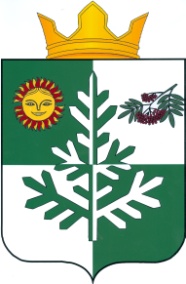 «Зеленеч» сиктовмöдчöминса Сöветот 25 августа 2022 года№ V/16-01Глава сельского поселения «Зеленец»А.С.ЯкунинСовет сельского поселения «Зеленец»«Зеленеч» сиктовмöдчöминса Сöветот 25 августа 2022 года№ V/16-02Глава сельского поселения «Зеленец»А.С.ЯкунинСовет сельского поселения «Зеленец»«Зеленеч» сиктовмöдчöминса Сöветот 25 августа 2022 года№ V/16-03Общий объем доходов на 2022 год в сумме- 20308,4 тыс. руб.;на 2023 год в сумме- 8845,6 тыс. руб.;на 2024 год в сумме- 9855,6тыс. руб.;Общий объем расходов на 2022 год в сумме- 20344,4  тыс. руб.;на 2023 год в сумме- 8845,6 тыс. руб.;на 2024 год в сумме- 9855,6тыс. руб.Глава сельского поселения «Зеленец»А.С.ЯкунинПод-разделЦелевая статьяВид расходовКод целиВсего2022 год3 квартал2022 годГлава местной администрацииЗаработная плата0102990000010012102700211000+39 004,00+39 004,00Глава местной администрацииОтчисления на з/пл0102990000010012902700213000+11780+11780Муниципальные  служащиеЗаработная плата0104990000013012102700211000+39352+39352Муниципальные  служащиеОтчисления на з/пл0104990000013012902700213000+ 11880+ 11880Административный аппаратЗаработная плата010499000001301210+241074+241074Административный аппаратОтчисления на з/пл010499000001301290+72800+72800ВоенкоматЗаработная плата0104990005118012122-51180-00000-00000+14 752,89+14 752,89ВоенкоматОтчисления на з/пл0104990005118012922-51180-00000-00000+3247,36+3247,36ВоенкоматПрочие закупки0104990005118024422-51180-00000-00000-18 424,21-18 000,25ВоенкоматКоммун. услуги0104990005118024722-51180-00000-00000+423,96+423,96Пенсионное обеспечение10019900003400312+20517+20517Резервный фонд01119900000220870-98 509,46-98 509,46Содержание улично- дорожной сети05039900002070244-337 897,54-337 897,54Уличное освещениеЗамена ламп05039900002300244+200 000+200 000Исполнение судебных решений05039900000270244-200 000-200 000Исполнение принятых полномочий05039900063000244+36 000ИТОГО:+ 36 0000,00Совет сельского поселения «Зеленец»«Зеленеч» сикт овмöдчöминса Сöветот 25 августа 2022 года№ V/16-04Глава сельского поселения «Зеленец»А.С.ЯкунинСовет сельского поселения «Зеленец»«Зеленеч» сиктовмöдчöминса Сöветот 25 августа 2022 г.№ V/16-05Глава сельского поселения «Зеленец»А.С.Якунин№ ппКатегории налогоплательщиковКоличество налогоплательщиковСумма предоставленных льгот (тыс.руб.)Эффективность1ветераны и инвалиды Великой Отечественной войны00не эффективная2инвалиды I и II групп инвалидности, инвалиды с детства, дети-инвалиды143эффективная 3ветераны боевых действий31не эффективная4физические лица, подвергшиеся воздействию радиации вследствие катастрофы на «Чернобыльской АЭС»40не эффективная5Почетные граждане00не эффективнаяВсего:174Совет сельского поселения «Зеленец»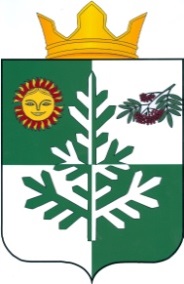 «Зеленеч» сиктовмöдчöминса Сöветот 25 августа  2022 года№ V/16-06Глава сельского поселения «Зеленец»А.С.ЯкунинУТВЕРЖДЕНрешением Совета сельского поселения «Зеленец»МР «Сыктывдинский» Республики Комиот 25 августа 2022 г. № V/16-06Совет сельского поселения «Зеленец»«Зеленеч» сикт овмöдчöминса Сöветот 25 августа 2022 года	№ V/16-07Глава сельского поселения «Зеленец»А.С.ЯкунинУТВЕРЖДЕНрешением Совета сельского поселения «Зеленец»МР «Сыктывдинский» Республики Комиот 25 августа 2022 года № V/16-07№ ппНормативные правовые акты, подлежащие утверждению Советом поселенияСрок исполненияОтветственные исполнители1Порядок компенсации главе сельского поселения «Зеленец» расходов на оплату проезда и провоза багажа к месту отдыха и обратно3 квартал 2022г.Якунин А.С.комиссия по социальной политике2Положение о порядке присвоения и сохранения классных чинов муниципальным служащим3 квартал 2022г.Якунин А.С.комиссия по социальной политике3О внесении изменений в Устав муниципального образования сельского поселения «Зеленец»4 квартал 2022г.Якунин А.С. 4Об утверждении Регламента Совета сельского поселения «Зеленец»  4 квартал 2022г.Якунин А.С.5Порядок проведения контроля за использованием по назначению и сохранностью имущества и земельных участков, находящихся в собственности муниципального образования сельского поселения «Зеленец»4 квартал 2022г.Якунин А.С.комиссия по бюджету6Положение по оплате труда  главы сельского поселения «Зеленец», исполняющего свои полномочия на постоянной основе, о порядке и условиях премирования4 квартал 2022г.Якунин А.С.комиссия по бюджету7Положение о порядке, условиях и нормах расходов командирования главы сельского поселения «Зеленец»  4 квартал 2022г.Якунин А.С.комиссия по бюджету№ ппОрганизационные мероприятияСрок исполненияОтветственные исполнители1Приведение муниципальных нормативных актов в соответствие законодательству и иным нормативным правовым актам Российской Федерации и Республики Комив течение полугодияЯкунин А.С.2Обсуждение проектов и модельных муниципальных нормативных правовых актов, направленных прокуратурой МР «Сыктывдинский»в течение полугодияЯкунин А.С.3Взаимодействие с ГКУ РК «Юридическое бюро» Министерства юстиции Республики Коми и прокуратурой МР «Сыктывдинский» по правовой экспертизе нормативных правовых актов, утвержденных Советом поселенияв течение полугодияЯкунин А.С.4Обнародование нормативных правовых актов в местах, установленных Уставом муниципального образования сельского поселения «Зеленец»в течение 5 календарных днейЯкунин А.С.Совет сельского поселения «Зеленец»«Зеленеч» сикт овмöдчöминса Сöветот 25 августа 2022 года	№ V/16-08Глава сельского поселения «Зеленец»А.С.Якунин